                                                                                          ПРОЕКТ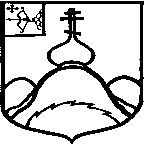 Об утверждении административного регламента по предоставлению муниципальной услуги  «Прекращение прав физических и юридических лиц на земельные участки, находящиеся в собственности муниципального образования» В соответствии с Федеральными законами от 06.10.2003  № 131-ФЗ "Об общих принципах организации местного самоуправления в Российской Федерации", от 27.07.2010 № 210-ФЗ «Об организации предоставления государственных и муниципальных услуг», постановлением администрации Стрельского сельского поселения от 21.12.2018  № 95 «Об утверждении Перечня муниципальных услуг, оказываемых на территории муниципального образования Стрельское сельское  поселение, перевод которых в электронный вид будет осуществлен в рамках реализации государственной программы Кировской области «Информационное общество» на 2013- 2020 гды, утвержденный постановлением Правительства Кировской области от 10.12.2012 № 185/734», администрация Стрельского сельского постановления ПОСТАНОВЛЯЕТ: 1.Утвердить административный регламент по предоставлению муниципальной услуги  «Прекращение прав физических и юридических лиц на земельные участки, находящиеся в собственности муниципального образования»   согласно приложению.         2. Опубликовать настоящее постановление в «Информационном бюллетене органов местного самоуправления муниципального образования Стрельское сельское поселение Опаринского района Кировской области» и официальном сайте органов местного самоуправления Опаринского района oparino-oms.ru       3. Настоящее постановление вступает в силу со дня опубликования. Глава Стрельскогосельского поселения                                                                       С.П.Зайцева__________________________________________________________________ПОДГОТОВЛЕНОСпециалист 1 категорииСтрельского сельского поселения:                         А.С. КотельниковаРазослать: дело, информационный бюллетень, прокуратура, сайт.Правовая экспертиза проведена:предварительная  заключительная  Экспертиза соответствияправилам оформления проведена  УТВЕРЖДЕНпостановлением администрацииСтрельского сельского поселенияОт                     № Административный регламентпредоставления муниципальной услуги«Прекращение прав физических и юридических лиц на земельные участки, находящиеся в собственности муниципального образования Стрельского сельского поселения Опаринского района Кировской области»1. Общие положения1.1. Предмет регулирования регламентаАдминистративный регламент предоставления муниципальной услуги «Прекращение прав физических и юридических лиц на земельные участки, находящиеся в собственности муниципального образования» (далее – Административный регламент) определяет круг заявителей, стандарт предоставления муниципальной услуги, состав, последовательность и сроки выполнения административных процедур, требования к порядку их выполнения, в том числе особенности выполнения административных процедур в электронной форме и особенности выполнения административных процедур в многофункциональных центрах, формы контроля за исполнением Административного регламента, досудебный (внесудебный) порядок обжалования решений и действий (бездействия) органа, предоставляющего муниципальную услугу, должностного лица органа, предоставляющего муниципальную услугу, либо муниципального служащего при осуществлении полномочий по предоставлению муниципальной услуги.Основные понятия в настоящем Административном регламенте используются в том же значении, в котором они приведены в Федеральном законе от 27.07.2010 № 210-ФЗ «Об организации предоставления государственных и муниципальных услуг» и иных нормативных правовых актах Российской Федерации и Кировской области.1.2. Круг заявителейЗаявителями являются юридические лица (за исключением государственных органов и их территориальных органов, органов государственных внебюджетных фондов и их территориальных органов, органов местного самоуправления), физические лица – землепользователи, арендаторы либо их уполномоченные представители, обратившиеся с заявлением о предоставлении муниципальной услуги, в письменной или электронной форме (далее – заявлением).Информация о муниципальной услуге внесена в Реестр муниципальных услуг, оказываемых на территории муниципального образования.1.3.   Требования к порядку информирования о предоставлении муниципальной услуги1.3.1. Порядок получения информации по вопросам предоставления муниципальной услуги. Информацию по вопросам предоставления муниципальной услуги и услуг, которые являются необходимыми и обязательными для предоставления муниципальной услуги, сведений о ходе предоставления указанных услуг можно получить:на официальном сайте муниципального образования Опаринский муниципальный район Кировской области в сети «Интернет»;в федеральной государственной информационной системе «Единый портал государственных и муниципальных услуг (функций)» (далее – Единый портал государственных и муниципальных услуг (функций);на региональной государственной информационной системе «Портал государственных и муниципальных услуг (функций) Кировской области» (далее – Портал Кировской области);в территориальном отделе многофункционального центра предоставления государственных и муниципальных услуг в Опаринском районе;на информационных стендах в местах предоставления муниципальной услуги;      при личном обращении заявителя в администрацию Стрельского сельского поселения или многофункциональный центр;     при обращении в письменной форме, в форме электронного документа;     по телефону.1.3.2. При личном обращении заявителя, а также обращении в письменной (электронной) форме специалист, ответственный за предоставление муниципальной услуги, предоставляет заявителю подробную информацию о порядке предоставления муниципальной услуги.1.3.3. Заявитель имеет право на получение сведений о ходе исполнения муниципальной услуги при помощи телефона или посредством личного посещения в соответствии с режимом работы администрации с момента приема документов в дни и часы работы органа, предоставляющего муниципальную услугу.1.3.4. Для получения сведений о ходе исполнения муниципальной услуги заявителем указываются (называются) дата и (или) регистрационный номер заявления. Заявителю предоставляются сведения о том, на каком этапе (в процессе выполнения какой административной процедуры) исполнения муниципальной услуги находится представленное им заявление.В случае подачи уведомления в форме электронного документа с использованием Единого портала государственных и муниципальных услуг (функций) или Портала Кировской области, информирование о ходе предоставления муниципальной услуги осуществляется путем отображения актуальной информации о текущем состоянии (статусе) оказания муниципальной услуги в «Личном кабинете пользователя».1.3.5. Информация о порядке предоставления муниципальной услуги предоставляется бесплатно.1.3.6. Порядок, форма, место размещения и способы получения справочной информации:К справочной информации относится:место нахождения и графики работы органа, предоставляющего муниципальную услугу, его структурных подразделений, предоставляющих муниципальную услугу, государственных и муниципальных органов и организаций, обращение в которые необходимо для получения муниципальной услуги, а также многофункциональных центров предоставления государственных и муниципальных услуг;справочные телефоны структурных и отраслевых подразделений органа, предоставляющего муниципальных услугу, организаций, участвующих в предоставлении муниципальной услуги, в том числе номер телефона-автоинформатора;адреса официального сайта, а также электронной почты и (или) формы обратной связи органа, предоставляющего муниципальную услугу, в сети "Интернет".Справочная информация размещена:на информационном стенде, находящемся в Администрации, находящейся по адресу: Кировская область, Опаринский район, д.Стрельская. Телефон: (883353) 7-20-03; на официальном сайте Администрации http:// oparino-oms.ru..;в федеральной государственной информационной системе «Федеральный реестр государственных услуг (функций)» (далее – федеральный реестр);на Едином портале государственных и муниципальных услуг (функций);на Портале Кировской области.Также справочную информацию можно получить:при обращении в письменной форме, в форме электронного документа;по телефону.1.3.7. Информация о муниципальной услуге внесена в Реестр муниципальных услуг муниципального образования Стрельского сельское поселение Опаринского района Кировской области.2. Стандарт предоставления муниципальной услуги2.1. Наименование муниципальной услугиНаименование муниципальной услуги: «Прекращение прав физических и юридических лиц на земельные участки, находящиеся в собственности муниципального образования».2.2.   Наименование органа, предоставляющего муниципальную услугуМуниципальная услуга предоставляется администрацией Филипповского сельского района (муниципального района, городского округа, поселения) (далее – администрация), либо муниципальным учреждением в порядке, предусмотренном соглашением, заключенным между муниципальным учреждением и администрацией.2.3. Результат предоставления муниципальной услугиРезультатом предоставления муниципальной услуги является:распоряжение о прекращении права постоянного (бессрочного) пользования;соглашение о расторжении договора аренды;соглашение о расторжении договора безвозмездного пользования;отказ в прекращении права.2.4. Срок предоставления муниципальной услугиМаксимальный срок предоставления муниципальной услуги составляет 30 дней со дня поступления заявления.2.5.   Перечень нормативных правовых актов, регулирующих предоставление муниципальной услуги, с указанием их реквизитов и источников официального опубликованияПредоставление муниципальной услуги осуществляется в соответствии с:Федеральным законом от 27.07.2010 № 210-ФЗ «Об организации предоставления государственных и муниципальных услуг» (Собрание законодательства Российской Федерации, 2010, № 31, ст. 4179; 2011, № 15, ст. 2038; № 27, ст. 3873, ст. 3880; № 29, ст. 4291; № 30, ст. 4587);Федеральным законом от 06.10.2003 № 131-ФЗ «Об общих принципах организации местного самоуправления в Российской Федерации» («Собрание законодательства Российской Федерации», 06.10.2003, № 40, ст. 3822);Федеральным законом от 06.04.2011 № 63-ФЗ «Об электронной подписи» («Парламентская газета», № 17, 08-14.04.2011, «Российская газета», № 75, 08.04.2011, «Собрание законодательства Российской Федерации», 11.04.2011, № 15, ст. 2036);Федеральным законом от 24.07.2007 № 221-ФЗ «О государственном кадастре недвижимости» (Собрание законодательства Российской Федерации, 30.07.2007, № 31, статья 4017);постановлением Правительства Российской Федерации от 25.01.2013 
№ 33 «Об использовании простой электронной подписи при оказании государственных и муниципальных услуг» (Собрание законодательства Российской Федерации, 04.02.2013, № 5, статья 377);постановлением Правительства Российской Федерации от 25.08.2012 
№ 852 «Об утверждении Правил использования усиленной квалифицированной электронной подписи при обращении за получением государственных и муниципальных услуг и о внесении изменения в Правила разработки и утверждения административных регламентов предоставления государственных услуг» («Российская газета», 31.08.2012, № 200, Собрание законодательства Российской Федерации, 03.09.2012, N 36, статья 4903);постановлением Правительства Российской Федерации от 25.06.2012 
№ 634 «О видах электронной подписи, использование которых допускается при обращении за получением государственных и муниципальных услуг» («Российская газета», 02.07.2012, № 148, Собрание законодательства Российской Федерации, 02.07.2012, № 27, статья 3744);Уставом муниципального образования Стрельского сельского поселения;настоящим Административным регламентом.2.6.   Перечень документов, необходимых для предоставления муниципальной услуги2.6.1. Документы, которые заявитель должен предоставить самостоятельно:заявление (приложение № 1 к настоящему административному регламенту);копии документов, удостоверяющих личность заявителя и представителя заявителя, и документа, подтверждающего полномочия представителя заявителя (в случае, если заявление подается представителем заявителя).2.6.2. Исчерпывающий перечень документов, необходимых в соответствии с нормативными правовыми актами для предоставления государственной услуги и услуг, которые являются необходимыми и обязательными для предоставления муниципальной услуги, находящихся в распоряжении органов исполнительной власти Кировской области, органов местного самоуправления и иных организаций, которые заявитель вправе представить самостоятельно:кадастровая выписка о земельном участке или кадастровый паспорт земельного участка;выписка из Единого государственного реестра прав на недвижимое имущество и сделок с ним (далее - ЕГРП).В случае непредставления этих документов заявителем документы запрашиваются в рамках межведомственного информационного взаимодействия.2.6.3. Документы, необходимые для предоставления муниципальной услуги, могут быть направлены в форме электронных документов, в том числе с использованием Единого портала или Регионального портала. В этом случае документы подписываются электронной подписью в соответствии с законодательством Российской Федерации.2.6.4. При предоставлении муниципальной услуги администрация не вправе требовать от заявителя:представления документов и информации или осуществления действий, которые не предусмотрены нормативными правовыми актами, регулирующими отношения, возникающие в связи с предоставлением муниципальной услуги;представления документов и информации, которые в соответствии с нормативными правовыми актами Российской Федерации, нормативными правовыми актами Кировской области и муниципальными правовыми актами находятся в распоряжении государственных органов, органов местного самоуправления и (или) подведомственных государственным органам и (или) органам местного самоуправления организаций, участвующих в предоставлении государственных или муниципальных услуг, за исключением документов, указанных в части 6 статьи 7 Федерального закона от 27.07.2010 № 210-ФЗ «Об организации предоставления государственных и муниципальных услуг».2.7.   Перечень оснований для отказа в приеме документовВ приеме документов, необходимых для предоставления муниципальной  услуги, отказывается в случае, если текст заявления и (или) в прилагаемых к заявлению документах не поддается прочтению либо отсутствует.2.8. Перечень оснований для отказа в предоставлении муниципальной услуги:Основаниями для отказа в предоставлении муниципальной услуги являются:отсутствие у заявителя права на получение муниципальной услуги в соответствии с действующим законодательством;наличие зарегистрированного права на здание, сооружение.2.9.   Перечень услуг, которые являются необходимыми и обязательными для предоставления муниципальной услуги, в том числе сведения о документе (документах), выдаваемом (выдаваемых) организациями, участвующими в предоставлении муниципальной услугиУслуги, которые являются необходимыми и обязательными для предоставления муниципальной услуги – отсутствуют.2.10. Размер платы, взимаемой за предоставление муниципальной услугиМуниципальная услуга оказывается бесплатно.2.11. Срок ожидания в очереди при подаче документов для предоставления муниципальной услуги и при получении результата предоставления такой услугиВремя ожидания на прием к специалисту при подаче документов для предоставления муниципальной услуги и при получении результата предоставления муниципальной услуги не должно превышать 15 минут.2.12. Срок и порядок регистрации запроса о предоставлении муниципальной услугиЗаявление, представленное в письменной форме, при личном обращении регистрируется в установленном порядке, в день обращения заявителя в течение 30 мин.Заявление, поступившее посредством электронной связи, в том числе через официальный сайт администрации, Единый портал или Региональный портал, подлежит обязательной регистрации в день поступления. В случае поступления заявления после 17:00 часов, заявление должно быть зарегистрировано в течение следующего рабочего дня.2.13. Требования к помещениям предоставления муниципальной услуги2.13.1. Помещения для предоставления муниципальной услуги оснащаются местами для ожидания, информирования, заполнения заявлений и иных документов, приема заявителей.2.13.2. Места ожидания и места для заполнения заявлений о предоставлении муниципальной услуги оборудуются стульями, столами (стойками), бланками заявлений, письменными принадлежностями.2.13.3. Места для информирования должны быть оборудованы информационными стендами, содержащими следующую информацию:график работы (часы приема), контактные телефоны (телефон для справок), адрес официального сайта администрации в сети Интернет, адреса электронной почты;перечень, формы документов для заполнения, образцы заполнения документов, бланки для заполнения;основания для отказа в предоставлении муниципальной услуги;порядок обжалования решений, действий (бездействия) администрации, ее должностных лиц, либо муниципальных служащих;перечень нормативных правовых актов, регулирующих предоставление муниципальной услуги.2.13.4. Кабинеты (кабинки) приема заявителей должны быть оборудованы информационными табличками с указанием:номера кабинета (кабинки);фамилии, имени и отчества специалиста, осуществляющего прием заявителей;дней и часов приема, времени перерыва на обед.2.13.5. Каждое рабочее место специалиста должно быть оборудовано персональным компьютером с возможностью доступа к необходимым информационным базам данных и печатающим устройством (принтером).2.13.6. При предоставлении муниципальной услуги должны быть обеспечены условия доступности для инвалидов услуг и объектов (помещения, здания и иные сооружения), на которых они предоставляются, в преодолении барьеров, препятствующих получению муниципальной услуги (использованию объектов) наравне с другими лицами, в соответствии с требованиями, установленными Федеральным законом от 24.11.1995 № 181-ФЗ «О социальной защите инвалидов в Российской Федерации», и другими законодательными и иными нормативными правовыми актами.2.14. Показатели доступности и качества муниципальной услуги2.14.1. Показателем доступности муниципальной услуги является:транспортная доступность к местам предоставления муниципальной услуги;наличие различных каналов получения информации о порядке получения муниципальной услуги и ходе ее предоставления;обеспечение для заявителя возможности подать заявление о предоставлении муниципальной услуги в форме электронного документа, в том числе с использованием Единого портала, Регионального портала;2.14.2. Показателями качества муниципальной услуги являются:соблюдение срока предоставления муниципальной услуги;отсутствие поданных в установленном порядке или признанных обоснованными жалоб на решения или действия (бездействие) администрации, ее должностных лиц, либо муниципальных служащих, принятые или осуществленные при предоставлении муниципальной услуги;2.14.3. Показатели доступности и качества муниципальной услуги определяется также количеством взаимодействия заявителя с должностными лицами Администрации при предоставлении муниципальной услуги. Взаимодействие заявителя с указанными лицами осуществляется два раза – при представлении заявления и документов, необходимых для предоставления муниципальной услуги (в случае непосредственного обращения в Администрацию), а также при получении результата предоставления муниципальной услуги.2.15. Требования, учитывающие особенности предоставления муниципальной услуги в электронной форме и многофункциональном центре2.15.1. Особенности предоставления муниципальной услуги в электронной форме:получение информации о предоставляемой муниципальной услуге в сети Интернет, в том числе на официальном сайте администрации, на Едином портале, Региональном портале.получение и копирование формы заявления, необходимой для получения муниципальной услуги в электронной форме в сети Интернет, в том числе на официальном сайте администрации, на Едином портале, Региональном портале;представление заявления в электронной форме с использованием сети Интернет, в том числе Единого портала, Регионального портала через «Личный кабинет пользователя»;осуществление с использованием Единого портала, Регионального портала мониторинга хода предоставления муниципальной услуги через «Личный кабинет пользователя»;получение результатов предоставления муниципальной услуги в электронном виде на Едином портале, Региональном портале через «Личный кабинет пользователя», если это не запрещено федеральным законом.2.15.2. В случае обращения заявителя в многофункциональный центр (при его наличии), документы на предоставление муниципальной услуги направляются в администрацию в порядке, предусмотренном соглашением, заключенным между многофункциональным центром и администрацией.3.      Состав, последовательность и сроки выполнения административных процедур, требования к порядку их выполнения, в том числе особенности выполнения административных процедур в электронной форме, а также особенности выполнения административных процедур в многофункциональных центрах3.1.   Описание последовательности действий при предоставлении муниципальной услуги3.1.1. Предоставление муниципальной услуги включает в себя следующие административные процедуры:прием и регистрация заявления;рассмотрение заявления;принятие решения о предоставлении или об отказе в предоставлении муниципальной услуги.3.1.2. Блок–схема последовательности действий по предоставлению муниципальной услуги приведена в приложении № 2 к настоящему Административному регламенту.3.2. Предоставление муниципальной услуги3.2.1. Описание последовательности административных действий при приеме и регистрации заявленияЗаявители, которые заинтересованы в предоставлении муниципальной услуги подают (направляют) заявление, непосредственно в администрацию либо через многофункциональный центр (при его наличии).Основанием для начала административной процедуры является поступление в администрацию заявления.Специалист, ответственный за прием и регистрацию документов:регистрирует в установленном порядке поступившее заявление;устанавливает наличие оснований указанных в пункте 2.7 настоящего Административного регламента и, при наличии указанных оснований, оформляет уведомление об отказе в приеме документов для предоставления муниципальной услуги;при отсутствии вышеуказанных оснований направляет заявление на рассмотрение специалисту, ответственному за предоставление муниципальной услуги.В случае представления заявления через многофункциональный центр (при его наличии) уведомление об отказе в приеме документов может быть выдано (направлено) через многофункциональный центр.Результатом выполнения административной процедуры будет являться регистрация поступившего заявления и направление его на рассмотрение, либо выдача (направление) заявителю уведомления об отказе в приеме документов, необходимых для предоставления муниципальной услуги.Максимальный срок выполнения действий не может превышать 3 рабочих дней.3.2.2.   Описание последовательности административных действий при рассмотрении заявленияПоступившее и зарегистрированное в установленном порядке заявление рассматривает специалист, ответственный за предоставление муниципальной услуги.Специалист, ответственный за предоставление муниципальной услуги, при рассмотрении заявления и, исходя из состава запрашиваемых сведений, устанавливает наличие оснований, указанных в пункте 2.8 настоящего Административного регламента:при наличии таких оснований принимает решение об отказе в в прекращении права, которое выдается (направляется) заявителю.Результатом выполнения административной процедуры является направление заявителю решения об отказе в прекращении права.Максимальный срок выполнения действий не может превышать 3 дней.3.2.3. Описание последовательности административных действий при прекращении праваОснованием для начала административной процедуры является установление соответствия заявления с прилагаемым пакетом документов требованиям настоящего Административного регламента.В случае поступления заявления о прекращении права постоянного (бессрочного) пользования специалистом, ответственным за предоставление муниципальной услуги, готовится проект постановления (распоряжения) о прекращении права постоянного (бессрочного) пользования.В случае поступления заявления о прекращении договора аренды специалистом, ответственным за предоставление муниципальной услуги, готовится проект соглашения о расторжении договора аренды.В случае поступления заявления о прекращении договора безвозмездного пользования специалистом, ответственным за предоставление муниципальной услуги, готовится проект соглашения о расторжении договора безвозмездного пользования.Результатом выполнения административной процедуры является подготовка постановления (распоряжения) о прекращении права постоянного (бессрочного) пользования; соглашения о расторжении договора аренды; соглашения о расторжении договора безвозмездного пользования.Максимальный срок выполнения действий не может превышать 30 дней с даты поступления заявления.3.2.4. Описание последовательности административных действий при направлении (выдаче) документов заявителюРезультатом выполнения административной процедуры является направление заявителю(ям) копии постановления (распоряжения) о прекращении права постоянного (бессрочного) пользования; соглашения о расторжении договора аренды; соглашения о расторжении договора безвозмездного пользования.Максимальный срок выполнения действий не может превышать 14 дней.4. Формы контроля за исполнением административного регламента4.1. Контроль за исполнением положений настоящего Административного регламента осуществляется главой администрации или уполномоченными им должностными лицами.Перечень уполномоченных должностных лиц, осуществляющих контроль, и периодичность осуществления контроля устанавливается распоряжением администрации.Глава администрации, а также уполномоченное им должностное лицо, осуществляя контроль, вправе:контролировать соблюдение порядка и условий предоставления муниципальной услуги;в случае выявления нарушений требований настоящего Административного регламента требовать устранения таких нарушений, давать письменные предписания, обязательные для исполнения;назначать ответственных специалистов администрации для постоянного наблюдения за предоставлением муниципальной услуги;запрашивать и получать необходимые документы и другую информацию, связанные с осуществлением муниципальной услуги, на основании письменных и устных заявлений физических и юридических лиц, вышестоящих органов власти и контролирующих организаций в сроки, установленные в заявлении или законодательством Российской Федерации.Плановые и внеплановые проверки полноты и качества предоставления муниципальной услуги осуществляются главой администрации, а также уполномоченными им должностными лицами в соответствии с распоряжением администрации, но не реже 1 раза в год.4.2. Ответственность специалистов закрепляется в их должностных регламентах (инструкциях).5. Досудебный (внесудебный) порядок обжалования решений и действий (бездействия) органа, предоставляющего муниципальную услугу, должностного лица органа, предоставляющего муниципальную услугу, многофункционального центра, организаций, указанных в части 1.1 статьи 16 Федерального закона от 27.07.2010 № 210-ФЗ «Об организации предоставления государственных и муниципальных услуг», а также их должностных лиц, муниципальных служащих, работников5.1. Предмет досудебного (внесудебного) обжалования заявителем решений и действий (бездействия) органа, предоставляющего муниципальную услугу, должностного лица органа, предоставляющего муниципальную услугу, многофункционального центра, организаций, указанных в части 1.1 статьи 16 Федерального закона от 27.07.2010 № 210-ФЗ «Об организации предоставления государственных и муниципальных услуг», а также их должностных лиц, муниципальных служащих, работников.Заявитель может обратиться с жалобой в том числе в следующих случаях:1) нарушение срока регистрации запроса о предоставлении  муниципальной услуги, запроса, указанного в статье 15.1 Федерального закона от 27.07.2010 № 210-ФЗ «Об организации предоставления государственных и муниципальных услуг» (далее  -  Федеральный закон        № 210-ФЗ);2) нарушение срока предоставления муниципальной услуги. В указанном случае досудебное (внесудебное) обжалование заявителем решений и действий (бездействия) многофункционального центра, работника многофункционального центра возможно в случае, если на многофункциональный центр, решения и действия (бездействие) которого обжалуются, возложена функция по предоставлению соответствующей муниципальной услуги в полном объеме в порядке, определенном частью 1.3 статьи 16 Федерального закона № 210-ФЗ;3) требование у заявителя документов, не предусмотренных нормативными правовыми актами Российской Федерации, нормативными правовыми актами  Кировской области, муниципальными правовыми актами для предоставления  муниципальной услуги;4) отказ в приеме документов, предоставление которых предусмотрено нормативными правовыми актами Российской Федерации, нормативными правовыми актами Кировской области, муниципальными правовыми актами для предоставления  муниципальной услуги, у заявителя;5) отказ в предоставлении муниципальной услуги, если основания отказа не предусмотрены федеральными законами и принятыми в соответствии с ними иными нормативными правовыми актами Российской Федерации, законами и иными нормативными правовыми актами Кировской области, муниципальными правовыми актами. В указанном случае досудебное (внесудебное) обжалование заявителем решений и действий (бездействия) многофункционального центра, работника многофункционального центра возможно в случае, если на многофункциональный центр, решения и действия (бездействие) которого обжалуются, возложена функция по предоставлению соответствующих государственных или муниципальных услуг в полном объеме в порядке, определенном частью 1.3 статьи 16 Федерального закона № 210-ФЗ;6) затребование с заявителя при предоставлении муниципальной услуги платы, не предусмотренной нормативными правовыми актами Российской Федерации, нормативными правовыми актами Кировской области, муниципальными правовыми актами;7) отказ органа, предоставляющего муниципальную услугу, должностного лица органа, предоставляющего муниципальную услугу, многофункционального центра, работника многофункционального центра, организаций, предусмотренных частью 1.1 статьи 16 Федерального закона № 210-ФЗ, или их работников в исправлении допущенных ими опечаток и ошибок в выданных в результате предоставления муниципальной услуги документах либо нарушение установленного срока таких исправлений. В указанном случае досудебное (внесудебное) обжалование заявителем решений и действий (бездействия) многофункционального центра, работника многофункционального центра возможно в случае, если на многофункциональный центр, решения и действия (бездействие) которого обжалуются, возложена функция по предоставлению соответствующей муниципальной услуги в полном объеме в порядке, определенном частью 1.3 статьи 16 Федерального закона № 210-ФЗ;8) нарушение срока или порядка выдачи документов по результатам предоставления  муниципальной услуги;9) приостановление предоставления муниципальной услуги, если основания приостановления не предусмотрены федеральными законами и принятыми в соответствии с ними иными нормативными правовыми актами Российской Федерации, законами и иными нормативными правовыми актами субъектов Российской Федерации, муниципальными правовыми актами. В указанном случае досудебное (внесудебное) обжалование заявителем решений и действий (бездействия) многофункционального центра, работника многофункционального центра возможно в случае, если на многофункциональный центр, решения и действия (бездействие) которого обжалуются, возложена функция по предоставлению соответствующей муниципальной услуги в полном объеме в порядке, определенном частью 1.3 статьи 16 Федерального закона № 210-ФЗ.5.2. Общие требования к порядку подачи и рассмотрения жалобы5.2.1. Жалоба подается в письменной форме на бумажном носителе, в электронной форме в  орган, предоставляющий муниципальную услугу, многофункциональный центр либо в соответствующий орган государственной власти (орган местного самоуправления) публично-правового образования, являющийся учредителем многофункционального центра (далее - учредитель многофункционального центра), а также в организации, предусмотренные Федеральным законом № 210-ФЗ. Жалобы на решения и действия (бездействие) руководителя органа, предоставляющего муниципальную услугу, подаются в вышестоящий орган (при его наличии) либо в случае его отсутствия рассматриваются непосредственно руководителем органа, предоставляющего муниципальную услугу. Жалобы на решения и действия (бездействие) работника многофункционального центра подаются руководителю этого многофункционального центра. Жалобы на решения и действия (бездействие) многофункционального центра подаются учредителю многофункционального центра или должностному лицу, уполномоченному нормативным правовым актом субъекта Российской Федерации. Жалобы на решения и действия (бездействие) работников организаций, предусмотренных частью 1.1 статьи 16  Федерального закона  № 210-ФЗ, подаются руководителям этих организаций.5.2.2. Жалоба на решения и действия (бездействие) органа, предоставляющего муниципальную услугу, должностного лица органа, предоставляющего муниципальную услугу, муниципального служащего, руководителя органа, предоставляющего муниципальную услугу, может быть направлена по почте, через многофункциональный центр, с использованием информационно-телекоммуникационной сети "Интернет", официального сайта органа, предоставляющего муниципальную услугу, единого портала государственных и муниципальных услуг либо регионального портала государственных и муниципальных услуг, а также может быть принята при личном приеме заявителя. Жалоба на решения и действия (бездействие) многофункционального центра, работника многофункционального центра может быть направлена по почте, с использованием информационно-телекоммуникационной сети "Интернет", официального сайта многофункционального центра, единого портала государственных и муниципальных услуг либо регионального портала государственных и муниципальных услуг, а также может быть принята при личном приеме заявителя. Жалоба на решения и действия (бездействие) организаций, предусмотренных частью 1.1 статьи 16 Федерального закона № 210-ФЗ, а также их работников может быть направлена по почте, с использованием информационно-телекоммуникационной сети "Интернет", официальных сайтов этих организаций, единого портала государственных и муниципальных услуг либо регионального портала государственных и муниципальных услуг, а также может быть принята при личном приеме заявителя.При поступлении жалобы многофункциональный центр обеспечивает ее передачу в уполномоченный на ее рассмотрение орган в порядке и сроки, которые установлены соглашением о взаимодействии между многофункциональным центром и органом, предоставляющим муниципальную услугу, но не позднее следующего рабочего дня со дня поступления жалобы.5.2.3. Жалоба должна содержать:1) наименование органа, предоставляющего муниципальную услугу, должностного лица органа, предоставляющего муниципальную услугу,  или муниципального служащего, многофункционального центра, его руководителя и (или) работника, организаций, предусмотренных  частью 1.1 статьи 16  Федерального закона № 210-ФЗ, их руководителей и (или) работников, решения и действия (бездействие) которых обжалуются;2) фамилию, имя, отчество (последнее - при наличии), сведения о месте жительства заявителя - физического лица либо наименование, сведения о месте нахождения заявителя - юридического лица, а также номер (номера) контактного телефона, адрес (адреса) электронной почты (при наличии) и почтовый адрес, по которым должен быть направлен ответ заявителю;3) сведения об обжалуемых решениях и действиях (бездействии) органа, предоставляющего муниципальную услугу, должностного лица органа, предоставляющего муниципальную услугу, или муниципального служащего, многофункционального центра, работника многофункционального центра, организаций, предусмотренных частью 1.1 статьи 16 Федерального закона № 210, их работников;4) доводы, на основании которых заявитель не согласен с решением и действием (бездействием) органа, предоставляющего муниципальную услугу, должностного лица органа, предоставляющего муниципальную услугу, или муниципального служащего, многофункционального центра, работника многофункционального центра, организаций, предусмотренных частью 1.1 статьи 16 Федерального закона № 210-ФЗ, их работников. Заявителем могут быть представлены документы (при наличии), подтверждающие доводы заявителя, либо их копии.5.2.4. Прием жалоб в письменной форме осуществляется органом, предоставляющим муниципальную услугу, в месте предоставления муниципальной услуги (в месте, где заявитель подавал заявление на получение муниципальной услуги, нарушение порядка которой обжалуется, либо в месте, где заявителем получен результат муниципальной услуги).Время приема жалоб должно совпадать со временем предоставления муниципальных услуг.В случае подачи жалобы при личном приеме заявитель представляет документ, удостоверяющий его личность в соответствии с законодательством Российской Федерации.5.2.5. В случае если жалоба подается через представителя заявителя, также представляется документ, подтверждающий его полномочия на осуществление действий от имени заявителя. В качестве документов, подтверждающих полномочия на осуществление действий от имени заявителя, могут быть представлены:- оформленная в соответствии с законодательством Российской Федерации доверенность (для физических лиц);- оформленная в соответствии с законодательством Российской Федерации доверенность, заверенная печатью заявителя и подписанная руководителем заявителя или уполномоченным этим руководителем лицом (для юридических лиц);- копия решения о назначении или об избрании либо приказа о назначении физического лица на должность, в соответствии с которым такое физическое лицо обладает правом действовать от имени заявителя без доверенности.5.2.6. При подаче жалобы в электронном виде документы, указанные в пункте 5.2.5 настоящего Административного регламента могут быть представлены в форме электронных документов, подписанных электронной подписью, вид которой предусмотрен законодательством Российской Федерации, при этом документ, удостоверяющий личность заявителя, не требуется.В электронном виде жалоба может быть подана заявителем посредством:- сети Интернет, включая официальный сайт органа, предоставляющего муниципальную услугу;- Единого портала, Регионального портала.5.3. В администрации  Филипповского сельского поселения, определяются уполномоченные на рассмотрение жалоб должностные лица, которые обеспечивают прием и рассмотрение жалоб в соответствии с требованиями действующего законодательства, настоящего Административного регламента.5.4. В случае установления в ходе или по результатам рассмотрения жалобы признаков состава административного правонарушения, предусмотренного Кодексом Российской Федерации об административных правонарушениях, или признаков состава преступления лицо, уполномоченное на рассмотрение жалоб, незамедлительно направляет с5.5. Заявитель вправе ознакомится с документами и материалами, необходимыми для обоснования и рассмотрения жалобы, если это не затрагивает права, свободы и законные интересы других лиц и если в указанных документах и материалах не содержатся сведения, составляющие государственную или иную охраняемую федеральным законом тайну. Копии указанных документов и материалов могут быть направлены заявителю по его письменному обращению.5.6. Жалоба, поступившая в орган, предоставляющий муниципальную услугу, многофункциональный центр, учредителю многофункционального центра, в организации, предусмотренные частью 1.1 статьи 16 Федерального закона № 210-ФЗ, либо вышестоящий орган (при его наличии), подлежит рассмотрению в течение пятнадцати рабочих дней со дня ее регистрации, а в случае обжалования отказа органа, предоставляющего муниципальную услугу, многофункционального центра, организаций, предусмотренных частью 1.1 статьи 16  Федерального закона № 210-ФЗ, в приеме документов у заявителя либо в исправлении допущенных опечаток и ошибок или в случае обжалования нарушения установленного срока таких исправлений - в течение пяти рабочих дней со дня ее регистрации.5.7. По результатам рассмотрения жалобы принимается одно из следующих решений:1) жалоба удовлетворяется, в том числе в форме отмены принятого решения, исправления допущенных опечаток и ошибок в выданных в результате предоставления  муниципальной услуги документах, возврата заявителю денежных средств, взимание которых не предусмотрено нормативными правовыми актами Российской Федерации, нормативными правовыми актами Кировской области, муниципальными правовыми актами;2) в удовлетворении жалобы отказывается.5.7.1. По результатам рассмотрения жалобы заявителю не позднее дня, следующего за днем принятия решения, в письменной форме и по желанию заявителя в электронной форме направляется мотивированный ответ о результатах рассмотрения жалобы.5.7.2. В ответе по результатам рассмотрения жалобы указываются:- наименование органа, предоставляющего муниципальную услугу, должность, фамилия, имя, отчество (последнее – при наличии) должностного лица, принявшего решение по жалобе;- номер, дата, место принятия решения, включая сведения о должностном лице, либо муниципальном служащем, решение или действие (бездействие) которого обжалуется;- фамилия, имя, отчество (последнее – при наличии) или наименование заявителя;- основания для принятия решения по жалобе;- принятое по жалобе решение;- в случае если жалоба признана обоснованной, - сроки устранения выявленных нарушений, в том числе срок предоставления результата муниципальной услуги;- сведения о порядке обжалования принятого по жалобе решения.5.7.3. Ответ по результатам рассмотрения жалобы подписывается уполномоченным на рассмотрение жалоб должностным лицом органа, предоставляющего муниципальную услугу.По желанию заявителя ответ по результатам рассмотрения жалобы может быть представлен не позднее дня, следующего за днем принятия решения, в форме электронного документа, подписанного электронной подписью, вид которой установлен законодательством Российской Федерации.5.7.4. Администрация отказывает в удовлетворении жалобы в следующих случаях:- наличие вступившего в законную силу решения суда, арбитражного суда по жалобе о том же предмете и по тем же основаниям;- подача жалобы лицом, полномочия которого не подтверждены в порядке, установленном законодательством Российской Федерации;- наличие решения по жалобе, принятого ранее в соответствии с действующим законодательством в отношении того же заявителя и по тому же предмету жалобы.5.7.5. Администрация при получении жалобы, в которой содержатся нецензурные либо оскорбительные выражения, угрозы жизни, здоровью и имуществу должностного лица, а также членов его семьи, вправе оставить жалобу без ответа по существу поставленных в ней вопросов и сообщить гражданину, направившему жалобу, о недопустимости злоупотребления правом.5.7.6. В случае если текст письменной жалобы не поддается прочтению, ответ на жалобу не дается, о чем в течение семи дней со дня регистрации жалобы сообщается гражданину, направившему жалобу, если его фамилия и почтовый адрес поддаются прочтению.5.8. Порядок обжалования решения по жалобе.5.8.1. Заявитель вправе обжаловать принятое по жалобе решение вышестоящему органу (при его наличии) или в судебном порядке в соответствии с законодательством Российской Федерации.Приложение № 1к административному регламентуГлаве администрации_____________________________Документы, обозначенные символом *, запрашиваются уполномоченным органом посредством межведомственного информационного взаимодействия.              Приложение № 2 к административному регламентуБЛОК-СХЕМАпоследовательности административных процедур при предоставлении муниципальной услуги_________АДМИНИСТРАЦИЯ СТРЕЛЬСКОГО СЕЛЬСКОГО ПОСЕЛЕНИЯПОСТАНОВЛЕНИЕАДМИНИСТРАЦИЯ СТРЕЛЬСКОГО СЕЛЬСКОГО ПОСЕЛЕНИЯПОСТАНОВЛЕНИЕАДМИНИСТРАЦИЯ СТРЕЛЬСКОГО СЕЛЬСКОГО ПОСЕЛЕНИЯПОСТАНОВЛЕНИЕАДМИНИСТРАЦИЯ СТРЕЛЬСКОГО СЕЛЬСКОГО ПОСЕЛЕНИЯПОСТАНОВЛЕНИЕ№    д. Стрельскаяд. Стрельскаяд. Стрельскаяд. СтрельскаяСроки выполнения административных процедур и административных действий определяются органом местного самоуправления самостоятельно в соответствии с порядком организации делопроизводства, установленном в органе местного самоуправления и не могут превышать сроков, которые установлены федеральным законодательством, а в совокупности - не должны превышать установленный административным регламентом общий срок предоставления муниципальной услуги.ЗАЯВЛЕНИЕЗАЯВЛЕНИЕЗАЯВЛЕНИЕЗАЯВЛЕНИЕЗАЯВЛЕНИЕЗАЯВЛЕНИЕЗАЯВЛЕНИЕЗАЯВЛЕНИЕЗАЯВЛЕНИЕЗАЯВЛЕНИЕЗАЯВЛЕНИЕЗАЯВЛЕНИЕЗАЯВЛЕНИЕПрошу прекратить право на  земельный участокПрошу прекратить право на  земельный участокПрошу прекратить право на  земельный участокПрошу прекратить право на  земельный участокПрошу прекратить право на  земельный участокПрошу прекратить право на  земельный участокПрошу прекратить право на  земельный участокПрошу прекратить право на  земельный участокПрошу прекратить право на  земельный участокПрошу прекратить право на  земельный участокПрошу прекратить право на  земельный участокПрошу прекратить право на  земельный участокПрошу прекратить право на  земельный участокВид праваВид праваВид праваВид праваВид праваВид праваВид праваВид праваВид праваВид праваВид праваВид праваВид праваарендапостоянное (бессрочное) пользованиепостоянное (бессрочное) пользованиепостоянное (бессрочное) пользованиепостоянное (бессрочное) пользованиепостоянное (бессрочное) пользованиебезвозмездное пользованиебезвозмездное пользованиебезвозмездное пользованиебезвозмездное пользованиеКадастровый номер земельного участкаКадастровый номер земельного участкаКадастровый номер земельного участкаКадастровый номер земельного участкаАдрес (местоположение)Адрес (местоположение)Адрес (местоположение)Адрес (местоположение)Полное наименование заявителя (юридическое лицо)Полное наименование заявителя (юридическое лицо)Полное наименование заявителя (юридическое лицо)Полное наименование заявителя (юридическое лицо)Полное наименование заявителя (юридическое лицо)Полное наименование заявителя (юридическое лицо)Полное наименование заявителя (юридическое лицо)Полное наименование заявителя (юридическое лицо)Полное наименование заявителя (юридическое лицо)ОГРН:ОГРН:ОГРН:ОГРН:ОГРН:ОГРН:ИНН:ИНН:ИНН:ИНН:ИНН:ИНН:ИНН:почтовый адреспочтовый адреспочтовый адреспочтовый адреспочтовый адресконтактный телефон(при наличии)контактный телефон(при наличии)контактный телефон(при наличии)контактный телефон(при наличии)адрес электронной почты(при наличии)адрес электронной почты(при наличии)адрес электронной почты(при наличии)адрес электронной почты(при наличии)Ф.И.О. заявителя (физическое лицо):Ф.И.О. заявителя (физическое лицо):Ф.И.О. заявителя (физическое лицо):Ф.И.О. заявителя (физическое лицо):Ф.И.О. заявителя (физическое лицо):Ф.И.О. заявителя (физическое лицо):Ф.И.О. заявителя (физическое лицо):Ф.И.О. заявителя (физическое лицо):Ф.И.О. заявителя (физическое лицо):Ф.И.О. заявителя (физическое лицо):Ф.И.О. заявителя (физическое лицо):Ф.И.О. заявителя (физическое лицо):Ф.И.О. заявителя (физическое лицо):реквизиты документа, удостоверяющего личностьреквизиты документа, удостоверяющего личностьреквизиты документа, удостоверяющего личностьреквизиты документа, удостоверяющего личностьреквизиты документа, удостоверяющего личностьпочтовый адреспочтовый адреспочтовый адреспочтовый адреспочтовый адресконтактный телефон(при наличии)контактный телефон(при наличии)контактный телефон(при наличии)контактный телефон(при наличии)адрес электронной почты(при наличии)адрес электронной почты(при наличии)адрес электронной почты(при наличии)адрес электронной почты(при наличии)Наименование и реквизиты документа, подтверждающего полномочия представителя,  в случае если с заявлением обратился представитель заявителя:Наименование и реквизиты документа, подтверждающего полномочия представителя,  в случае если с заявлением обратился представитель заявителя:Наименование и реквизиты документа, подтверждающего полномочия представителя,  в случае если с заявлением обратился представитель заявителя:Наименование и реквизиты документа, подтверждающего полномочия представителя,  в случае если с заявлением обратился представитель заявителя:Наименование и реквизиты документа, подтверждающего полномочия представителя,  в случае если с заявлением обратился представитель заявителя:Наименование и реквизиты документа, подтверждающего полномочия представителя,  в случае если с заявлением обратился представитель заявителя:Наименование и реквизиты документа, подтверждающего полномочия представителя,  в случае если с заявлением обратился представитель заявителя:Наименование и реквизиты документа, подтверждающего полномочия представителя,  в случае если с заявлением обратился представитель заявителя:Наименование и реквизиты документа, подтверждающего полномочия представителя,  в случае если с заявлением обратился представитель заявителя:Наименование и реквизиты документа, подтверждающего полномочия представителя,  в случае если с заявлением обратился представитель заявителя:Наименование и реквизиты документа, подтверждающего полномочия представителя,  в случае если с заявлением обратился представитель заявителя:Наименование и реквизиты документа, подтверждающего полномочия представителя,  в случае если с заявлением обратился представитель заявителя:Наименование и реквизиты документа, подтверждающего полномочия представителя,  в случае если с заявлением обратился представитель заявителя:Документы, прилагаемые к заявлениюДокументы, прилагаемые к заявлениюДокументы, прилагаемые к заявлениюДокументы, прилагаемые к заявлениюДокументы, прилагаемые к заявлениюДокументы, прилагаемые к заявлениюДокументы, прилагаемые к заявлениюДокументы, прилагаемые к заявлениюДокументы, прилагаемые к заявлениюДокументы, прилагаемые к заявлениюДокументы, прилагаемые к заявлениюОтметка о наличииОтметка о наличииКопии документов, удостоверяющих личность заявителя и представителя заявителя, и документа, подтверждающего полномочия представителя заявителя  (в случае если заявление подается представителем заявителя)Копии документов, удостоверяющих личность заявителя и представителя заявителя, и документа, подтверждающего полномочия представителя заявителя  (в случае если заявление подается представителем заявителя)Копии документов, удостоверяющих личность заявителя и представителя заявителя, и документа, подтверждающего полномочия представителя заявителя  (в случае если заявление подается представителем заявителя)Копии документов, удостоверяющих личность заявителя и представителя заявителя, и документа, подтверждающего полномочия представителя заявителя  (в случае если заявление подается представителем заявителя)Копии документов, удостоверяющих личность заявителя и представителя заявителя, и документа, подтверждающего полномочия представителя заявителя  (в случае если заявление подается представителем заявителя)Копии документов, удостоверяющих личность заявителя и представителя заявителя, и документа, подтверждающего полномочия представителя заявителя  (в случае если заявление подается представителем заявителя)Копии документов, удостоверяющих личность заявителя и представителя заявителя, и документа, подтверждающего полномочия представителя заявителя  (в случае если заявление подается представителем заявителя)Копии документов, удостоверяющих личность заявителя и представителя заявителя, и документа, подтверждающего полномочия представителя заявителя  (в случае если заявление подается представителем заявителя)Копии документов, удостоверяющих личность заявителя и представителя заявителя, и документа, подтверждающего полномочия представителя заявителя  (в случае если заявление подается представителем заявителя)Копии документов, удостоверяющих личность заявителя и представителя заявителя, и документа, подтверждающего полномочия представителя заявителя  (в случае если заявление подается представителем заявителя)Копии документов, удостоверяющих личность заявителя и представителя заявителя, и документа, подтверждающего полномочия представителя заявителя  (в случае если заявление подается представителем заявителя)*Кадастровая выписка о земельном участке или кадастровый паспорт земельного участка*Кадастровая выписка о земельном участке или кадастровый паспорт земельного участка*Кадастровая выписка о земельном участке или кадастровый паспорт земельного участка*Кадастровая выписка о земельном участке или кадастровый паспорт земельного участка*Кадастровая выписка о земельном участке или кадастровый паспорт земельного участка*Кадастровая выписка о земельном участке или кадастровый паспорт земельного участка*Кадастровая выписка о земельном участке или кадастровый паспорт земельного участка*Кадастровая выписка о земельном участке или кадастровый паспорт земельного участка*Кадастровая выписка о земельном участке или кадастровый паспорт земельного участка*Кадастровая выписка о земельном участке или кадастровый паспорт земельного участка*Кадастровая выписка о земельном участке или кадастровый паспорт земельного участка*Выписка из ЕГРП*Выписка из ЕГРП*Выписка из ЕГРП*Выписка из ЕГРП*Выписка из ЕГРП*Выписка из ЕГРП*Выписка из ЕГРП*Выписка из ЕГРП*Выписка из ЕГРП*Выписка из ЕГРП*Выписка из ЕГРППодтверждаю свое согласие, а также согласие представляемого мной лица на обработку персональных данных (сбор, систематизацию, накопление, хранение, уточнение (обновление, изменение), использование, распространение (в том числе передачу), обезличивание, блокирование, уничтожение персональных данных, а также иных действий, необходимых для обработки персональных данных в рамках предоставления органами, осуществляющими государственную регистрацию прав на недвижимое имущество и сделок с ним, в соответствии с законодательством Российской Федерации государственных услуг), в том числе в автоматизированном режиме, включая принятие решений на их основе органом, осуществляющим государственную регистрацию прав на недвижимое имущество и сделок с ним, в целях предоставления муниципальной услугиПодтверждаю свое согласие, а также согласие представляемого мной лица на обработку персональных данных (сбор, систематизацию, накопление, хранение, уточнение (обновление, изменение), использование, распространение (в том числе передачу), обезличивание, блокирование, уничтожение персональных данных, а также иных действий, необходимых для обработки персональных данных в рамках предоставления органами, осуществляющими государственную регистрацию прав на недвижимое имущество и сделок с ним, в соответствии с законодательством Российской Федерации государственных услуг), в том числе в автоматизированном режиме, включая принятие решений на их основе органом, осуществляющим государственную регистрацию прав на недвижимое имущество и сделок с ним, в целях предоставления муниципальной услугиПодтверждаю свое согласие, а также согласие представляемого мной лица на обработку персональных данных (сбор, систематизацию, накопление, хранение, уточнение (обновление, изменение), использование, распространение (в том числе передачу), обезличивание, блокирование, уничтожение персональных данных, а также иных действий, необходимых для обработки персональных данных в рамках предоставления органами, осуществляющими государственную регистрацию прав на недвижимое имущество и сделок с ним, в соответствии с законодательством Российской Федерации государственных услуг), в том числе в автоматизированном режиме, включая принятие решений на их основе органом, осуществляющим государственную регистрацию прав на недвижимое имущество и сделок с ним, в целях предоставления муниципальной услугиПодтверждаю свое согласие, а также согласие представляемого мной лица на обработку персональных данных (сбор, систематизацию, накопление, хранение, уточнение (обновление, изменение), использование, распространение (в том числе передачу), обезличивание, блокирование, уничтожение персональных данных, а также иных действий, необходимых для обработки персональных данных в рамках предоставления органами, осуществляющими государственную регистрацию прав на недвижимое имущество и сделок с ним, в соответствии с законодательством Российской Федерации государственных услуг), в том числе в автоматизированном режиме, включая принятие решений на их основе органом, осуществляющим государственную регистрацию прав на недвижимое имущество и сделок с ним, в целях предоставления муниципальной услугиПодтверждаю свое согласие, а также согласие представляемого мной лица на обработку персональных данных (сбор, систематизацию, накопление, хранение, уточнение (обновление, изменение), использование, распространение (в том числе передачу), обезличивание, блокирование, уничтожение персональных данных, а также иных действий, необходимых для обработки персональных данных в рамках предоставления органами, осуществляющими государственную регистрацию прав на недвижимое имущество и сделок с ним, в соответствии с законодательством Российской Федерации государственных услуг), в том числе в автоматизированном режиме, включая принятие решений на их основе органом, осуществляющим государственную регистрацию прав на недвижимое имущество и сделок с ним, в целях предоставления муниципальной услугиПодтверждаю свое согласие, а также согласие представляемого мной лица на обработку персональных данных (сбор, систематизацию, накопление, хранение, уточнение (обновление, изменение), использование, распространение (в том числе передачу), обезличивание, блокирование, уничтожение персональных данных, а также иных действий, необходимых для обработки персональных данных в рамках предоставления органами, осуществляющими государственную регистрацию прав на недвижимое имущество и сделок с ним, в соответствии с законодательством Российской Федерации государственных услуг), в том числе в автоматизированном режиме, включая принятие решений на их основе органом, осуществляющим государственную регистрацию прав на недвижимое имущество и сделок с ним, в целях предоставления муниципальной услугиПодтверждаю свое согласие, а также согласие представляемого мной лица на обработку персональных данных (сбор, систематизацию, накопление, хранение, уточнение (обновление, изменение), использование, распространение (в том числе передачу), обезличивание, блокирование, уничтожение персональных данных, а также иных действий, необходимых для обработки персональных данных в рамках предоставления органами, осуществляющими государственную регистрацию прав на недвижимое имущество и сделок с ним, в соответствии с законодательством Российской Федерации государственных услуг), в том числе в автоматизированном режиме, включая принятие решений на их основе органом, осуществляющим государственную регистрацию прав на недвижимое имущество и сделок с ним, в целях предоставления муниципальной услугиПодтверждаю свое согласие, а также согласие представляемого мной лица на обработку персональных данных (сбор, систематизацию, накопление, хранение, уточнение (обновление, изменение), использование, распространение (в том числе передачу), обезличивание, блокирование, уничтожение персональных данных, а также иных действий, необходимых для обработки персональных данных в рамках предоставления органами, осуществляющими государственную регистрацию прав на недвижимое имущество и сделок с ним, в соответствии с законодательством Российской Федерации государственных услуг), в том числе в автоматизированном режиме, включая принятие решений на их основе органом, осуществляющим государственную регистрацию прав на недвижимое имущество и сделок с ним, в целях предоставления муниципальной услугиПодтверждаю свое согласие, а также согласие представляемого мной лица на обработку персональных данных (сбор, систематизацию, накопление, хранение, уточнение (обновление, изменение), использование, распространение (в том числе передачу), обезличивание, блокирование, уничтожение персональных данных, а также иных действий, необходимых для обработки персональных данных в рамках предоставления органами, осуществляющими государственную регистрацию прав на недвижимое имущество и сделок с ним, в соответствии с законодательством Российской Федерации государственных услуг), в том числе в автоматизированном режиме, включая принятие решений на их основе органом, осуществляющим государственную регистрацию прав на недвижимое имущество и сделок с ним, в целях предоставления муниципальной услугиПодтверждаю свое согласие, а также согласие представляемого мной лица на обработку персональных данных (сбор, систематизацию, накопление, хранение, уточнение (обновление, изменение), использование, распространение (в том числе передачу), обезличивание, блокирование, уничтожение персональных данных, а также иных действий, необходимых для обработки персональных данных в рамках предоставления органами, осуществляющими государственную регистрацию прав на недвижимое имущество и сделок с ним, в соответствии с законодательством Российской Федерации государственных услуг), в том числе в автоматизированном режиме, включая принятие решений на их основе органом, осуществляющим государственную регистрацию прав на недвижимое имущество и сделок с ним, в целях предоставления муниципальной услугиПодтверждаю свое согласие, а также согласие представляемого мной лица на обработку персональных данных (сбор, систематизацию, накопление, хранение, уточнение (обновление, изменение), использование, распространение (в том числе передачу), обезличивание, блокирование, уничтожение персональных данных, а также иных действий, необходимых для обработки персональных данных в рамках предоставления органами, осуществляющими государственную регистрацию прав на недвижимое имущество и сделок с ним, в соответствии с законодательством Российской Федерации государственных услуг), в том числе в автоматизированном режиме, включая принятие решений на их основе органом, осуществляющим государственную регистрацию прав на недвижимое имущество и сделок с ним, в целях предоставления муниципальной услугиПодтверждаю свое согласие, а также согласие представляемого мной лица на обработку персональных данных (сбор, систематизацию, накопление, хранение, уточнение (обновление, изменение), использование, распространение (в том числе передачу), обезличивание, блокирование, уничтожение персональных данных, а также иных действий, необходимых для обработки персональных данных в рамках предоставления органами, осуществляющими государственную регистрацию прав на недвижимое имущество и сделок с ним, в соответствии с законодательством Российской Федерации государственных услуг), в том числе в автоматизированном режиме, включая принятие решений на их основе органом, осуществляющим государственную регистрацию прав на недвижимое имущество и сделок с ним, в целях предоставления муниципальной услугиПодтверждаю свое согласие, а также согласие представляемого мной лица на обработку персональных данных (сбор, систематизацию, накопление, хранение, уточнение (обновление, изменение), использование, распространение (в том числе передачу), обезличивание, блокирование, уничтожение персональных данных, а также иных действий, необходимых для обработки персональных данных в рамках предоставления органами, осуществляющими государственную регистрацию прав на недвижимое имущество и сделок с ним, в соответствии с законодательством Российской Федерации государственных услуг), в том числе в автоматизированном режиме, включая принятие решений на их основе органом, осуществляющим государственную регистрацию прав на недвижимое имущество и сделок с ним, в целях предоставления муниципальной услугиПодписьПодписьПодписьПодписьПодписьПодписьПодписьПодписьПодписьПодписьДатаДатаДатаСОГЛАСОВАНОнаименование учредителя юридического лица, обратившегося с заявлением о прекращении права постоянного (бессрочного) пользования                          ________________/_____________/                                                   М.П.